คำชี้แจงหน่วยงานที่สมัครขอรับรางวัลฯ	ส่วนราชการระดับกรมหรือเทียบเท่า จังหวัด องค์การมหาชน และโรงเรียนมัธยมของรัฐในสังกัดสำนักงานเขตพื้นที่การศึกษามัธยมศึกษา สำนักงานคณะกรรมการการศึกษาขั้นพื้นฐาน วิธีการสมัคร	กรอกข้อมูลในใบสมัครตามแบบฟอร์มที่กำหนด ส่งใบสมัครพร้อมแนบเอกสารเพิ่มเติม ซึ่งต้องดำเนินการสมัครให้แล้วเสร็จภายในวันที่ปิดรับสมัคร โดยส่งสมัครผ่านทางระบบออนไลน์ที่ www.awards.opdc.go.th เพียง 1 ช่องทางเท่านั้น ดังนี้1) กรอกข้อมูลตามแบบฟอร์มการสมัครรางวัลให้ครบถ้วนและสมบูรณ์ จำนวนไม่เกิน 10 หน้า (กระดาษ A4 ขนาดตัวอักษร 16) โดยส่งในรูปแบบของไฟล์ Microsoft word (*.doc หรือ *.docx) และ PDF file (*.pdf)2) แนบเอกสาร/หลักฐานประกอบใบสมัคร (เฉพาะที่เกี่ยวข้องเท่านั้น) โดยระบุในเอกสารใบสมัครให้ชัดเจนว่า เนื้อหาที่เขียนในใบสมัครข้อใด มีเอกสาร/หลักฐานประกอบในเรื่องใด อยู่ในไฟล์แนบชื่ออะไร และส่งไฟล์แนบในรูปแบบ Microsoft word (*.doc หรือ .docx) Microsoft Excel (*.xls หรือ *.xlsx) และ PDF file (*.pdf) หรือ URL ของ web link เท่านั้น3) การส่งใบสมัครให้ส่งผ่านหน่วยงานต้นสังกัดระดับกรมหรือเทียบเท่า จังหวัด และองค์การมหาชน โดยต้องได้รับความเห็นชอบจากหัวหน้าส่วนราชการ/หน่วยงาน หรือผู้ที่ได้รับมอบอำนาจหมายเหตุ การส่งสมัครผ่านระบบออนไลน์ สามารถดำเนินการ ดังนี้ส่วนราชการระดับกรมหรือเทียบเท่า จังหวัด และองค์การมหาชน : สำนักงาน ก.พ.ร. จะจัดส่ง username และ password ให้หน่วยงาน (1 หน่วยงาน จะได้เพียง 1 บัญชี (user) เท่านั้น ไม่สามารถสมัครเพิ่มได้เอง) เพื่อใช้เป็น user กลาง ในการส่งสมัคร และอนุมัติการส่งสมัครขอรับรางวัล ซึ่งจะถือว่าการส่งสมัครเสร็จสมบูรณ์เมื่อหน่วยงานอนุมัติส่งผลงานกรณีหน่วยงานในระดับต่ำกว่ากรม จะส่งใบสมัครขอรับรางวัลฯ เข้าในระบบออนไลน์สามารถแสดงความจำนงขอ username และ password ได้ที่www.awards.opdc.go.th/awardsregister/ ทั้งนี้ ต้องได้รับความเห็นชอบจากหน่วยงานต้นสังกัดในการส่งผลงานเพื่อสมัครขอรับรางวัลฯ และการส่งสมัครจะถือว่าเสร็จสมบูรณ์เมื่อหน่วยงานต้นสังกัดอนุมัติส่งผลงานให้สำนักงาน ก.พ.ร.3) กรณีโรงเรียน จะส่งใบสมัครขอรับรางวัลฯ เข้าในระบบออนไลน์ สามารถขอusername และ password ได้ที่ www.awards.opdc.go.th/awardsregister/ ทั้งนี้ ต้องผ่านการพิจารณาจากสำนักงานเขตพื้นที่การศึกษามัธยมศึกษา (สพม.) และได้รับความเห็นชอบจากสำนักงานคณะกรรมการการศึกษาขั้นพื้นฐาน (สพฐ.) กระทรวงศึกษาธิการ และการส่งสมัครจะถือว่าเสร็จสมบูรณ์เมื่อ สพฐ. อนุมัติส่งผลงานให้สำนักงาน ก.พ.ร.เงื่อนไขของผลงานที่ส่งสมัครกรุณาทำเครื่องหมาย  ลงในช่องที่ตรงกับความจริงเกี่ยวกับผลงานที่นำเสนอ  เป็นผลงานที่มีที่เป็นการทำงานแบบมีส่วนร่วมในระดับความร่วมมือ (Collaborate) และมีผลสำเร็จที่เป็นรูปธรรม โดยมีการดำเนินงานมาแล้วไม่น้อยกว่า 1 ปี และไม่เคยได้รับรางวัลการบริหารราชการแบบมีส่วนร่วมมาก่อน เป็นการดำเนินงานตามอำนาจหน้าที่หรือภารกิจหลักขององค์กร หรือนโยบายสำคัญของรัฐบาล หรือมติคณะรัฐมนตรี ในกรณีของจังหวัดต้องเป็นการดำเนินงานที่สอดคล้องตามแผนพัฒนาจังหวัดหรือกลุ่มจังหวัด 	 กรณีที่เสนอโครงการ/ผลงานเพื่อสมัครขอรับรางวัลนี้มากกว่า 1 รางวัล ต้องเป็นโครงการ/ผลงาน ที่ไม่ซ้ำกันหรือไม่เป็นการดำเนินงานในพื้นที่เดียวกัน  กรณีโรงเรียนสมัครขอรับรางวัลฯ จะต้องได้รับการพิจารณาจากสำนักงานเขตพื้นที่การศึกษามัธยมศึกษา (สพม.) ซึ่งแต่ละเขตพื้นที่ฯ สามารถสมัครได้ไม่เกิน 1 โรงเรียน และส่งสมัครขอรับรางวัลฯ โดยสำนักงานคณะกรรมการการศึกษาขั้นพื้นฐาน กระทรวงศึกษาธิการติดต่อสอบถามเพิ่มเติมโทรศัพท์ : 0 2356 9999 ต่อ 8871, 8876 และ 8944 
e-mail : psea2019@opdc.go.th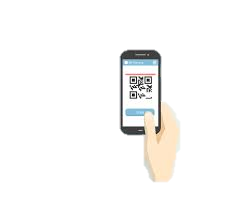 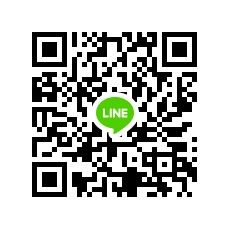 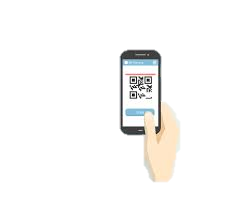 ข้อมูลของหน่วยงานที่สมัครขอรับรางวัลชื่อหน่วยงาน 											(ชื่อกรม ชื่อจังหวัด ชื่อองค์การมหาชน ชื่อโรงเรียน)หน่วยงานที่รับผิดชอบผลงาน										ผู้ประสานงาน (อย่างน้อย 2 คน)3.1 ชื่อ-นามสกุล 											ตำแหน่ง 												สำนัก/กอง											เบอร์โทรศัพท์				เบอร์โทรสาร						โทรศัพท์มือถือ 				e-mail 							3.2 ชื่อ-นามสกุล 											ตำแหน่ง 												สำนัก/กอง 											เบอร์โทรศัพท์				เบอร์โทรสาร						โทรศัพท์มือถือ 				e-mail 							หมายเหตุ เพื่อประโยชน์ในการติดต่อกลับ กรุณากรอกข้อมูลผู้ประสานงานให้ครบถ้วน ผลการดำเนินการเปิดระบบราชการให้ประชาชนเข้ามามีส่วนร่วมเนื้อหาในส่วนนี้ ต้องไม่เกิน 10 หน้ากระดาษ A4 โดยต้องใช้ตัวอักษร TH SarabunPSK ขนาด 16 ทั้งนี้ ในการตอบแต่ละข้อคำถาม สามารถตัดคำอธิบายแนวทางการเขียนออกได้มิติที่ 1: ความสามารถขององค์กร (20 คะแนน)1. การสร้างกลไกภายในองค์กร เพื่อรองรับการขับเคลื่อนการมีส่วนร่วมของประชาชนไปสู่การปฏิบัติ  (8 คะแนน)(อธิบายให้เห็นถึงนโยบาย/ทิศทางขององค์กรที่ให้ความสำคัญกับการเปิดระบบราชการและการสื่อสารนโยบายดังกล่าว 
การมีผู้ปฎิบัติงานหรือหน่วยงานเพื่อรับผิดชอบการส่งเสริมการมีส่วนร่วม รวมถึงวัฒนธรรม/ค่านิยมขององค์กร ที่สร้าง
ความตระหนักให้กับบุคลากร) 2. การเสริมสร้างศักยภาพภาคประชาชนเพื่อเข้ามามีส่วนร่วมในการบริหารราชการ (6 คะแนน)(ระบุถึงการให้การสนับสนุนทรัพยากรด้านต่าง ๆ เพื่อให้ประชาชนเข้ามามีส่วนร่วม และการส่งเสริมให้มีระบบการจัดการ/กองทุน/มูลนิธิเพื่อสนับสนุนการมีส่วนร่วมของประชาชน)3. การให้ข้อมูลข่าวสารและรับฟังความคิดเห็นของประชาชนหรือผู้มีส่วนได้ส่วนเสียที่มีประสิทธิภาพ (6 คะแนน)	(ระบุช่องทางสื่อสารที่ใช้ในการเปิดเผยข้อมูลที่จำเป็นต่อการเข้ามามีส่วนร่วม อย่างน้อย 3 ช่องทาง และอธิบายให้เห็นว่าข้อมูล
ที่เปิดเผยมีความถูกต้อง ครบถ้วน และนำไปใช้ประโยชน์ได้ รวมถึงการนำความคิดเห็นที่ได้รับจากประชาชนไปใช้ในการปรับปรุง/พัฒนา)มิติที่ 2: การทำงานแบบมีส่วนร่วมอย่างเป็นรูปธรรม (50 คะแนน)4. การส่งเสริมการทำงานแบบมีส่วนร่วมในการดำเนินโครงการ/ดำเนินงาน (40 คะแนน)  4.1 	ที่มา/ความสำคัญของสภาพปัญหา วัตถุประสงค์ (5 คะแนน)(อธิบายเกี่ยวข้องกับความเป็นมา/เหตุผลความจำเป็น/สภาพปัญหา ที่เป็นประเด็นสำคัญหรือแนวโน้ม/สถานการณ์/ผลกระทบ
ที่นำไปสู่การริเริ่มโครงการ รวมถึงระบุวัตถุประสงค์และเป้าหมายในการดำเนินโครงการ) 4.2 รูปแบบ/ขั้นตอน/วิธีการที่ใช้ดำเนินโครงการ/ผลงานในพื้นที่ ตั้งแต่การริเริ่ม ไปจนถึง การกำหนดแนวทางและดำเนินการเพื่อแก้ปัญหา/การพัฒนา (20 คะแนน)(อธิบายเกี่ยวกับแนวคิด/ทฤษฎีเกี่ยวกับการมีส่วนร่วมที่นำไปประยุกต์ใช้ และรูปแบบ/ขั้นตอน/วิธีการที่ใช้ในการดำเนินการให้ประชาชนเข้ามามีส่วนร่วมในระดับความร่วมมือ (Collaborate) รวมถึงการบูรณาการการทำงานร่วมกันของทุกภาคส่วน)4.3 	บทบาทของแต่ละภาคส่วนที่เข้ามามีส่วนร่วมในการขับเคลื่อนการดำเนินโครงการ/ผลงานในพื้นที่ 
(10 คะแนน)		(ระบุกลุ่มผู้มีส่วนได้ส่วนเสียและอธิบายบทบาทแต่ละภาคส่วน ในการเป็นกลไกหลัก (Key Actor) ผู้ส่งเสริมสนับสนุน (Facilitator) ผู้จัดการเครือข่าย (Network Manager) และหุ้นส่วนความร่วมมือการทำงาน (Partnership) 4.4 การสร้างกระบวนการแลกเปลี่ยนเรียนรู้ (5 คะแนน) 5. การพัฒนาหรือประยุกต์ใช้องค์ความรู้ หรือนวัตกรรม หรือเทคโนโลยีในการดำเนินงานโครงการ/ผลงาน 
(5 คะแนน)มิติที่ 3: การบรรลุผลสำเร็จ (35 คะแนน)6. การสรุปบทเรียนความสำเร็จและประโยชน์ที่ได้รับจากการบรรลุเป้าหมายของการพัฒนา (25 คะแนน)6.1 ความสำเร็จและประโยชน์ที่ได้รับ ปัญหา/อุปสรรค และปัจจัยที่ส่งผลต่อความสำเร็จในการดำเนินงาน
(15 คะแนน)(สรุปผลสำเร็จ ประโยชน์ที่ได้รับ (ผลผลิต ผลลัพธ์ ผลกระทบ) จากการประมวลและสังเคราะห์ผลการดำเนินงานทั้งในด้านสังคมและเศรษฐกิจ เชิงปริมาณและเชิงคุณภาพที่เป็นที่ประจักษ์ และการสรุปปัญหา/อุปสรรค แนวทางการแก้ไขและปัจจัยที่มีผลต่อความสำเร็จในการดำเนินโครงการอย่างชัดเจน (สอดคล้องกับมิติที่ 2))6.2 ตัวแบบ (Model) ในการขับเคลื่อนการทำงานแบบมีส่วนร่วมเพื่อนำไปสู่การขยายผลการทำงานแบบมีส่วนร่วม (10 คะแนน) 		(นำเสนอตัวแบบโครงการที่เสนอมาเป็นตัวอย่าง ที่แสดงให้เห็นความเชื่อมโยงของเป้าหมายที่ต้องการขององค์กร กลไกที่ใช้ในการขับเคลื่อน ขั้นตอน/วิธีการทำงาน รวมทั้งผลสำเร็จ/ประโยชน์ที่ได้รับ ตลอดจนปัจจัยความสำเร็จ)- ใส่ภาพตัวแบบ (Model) –7. ความพึงพอใจ/ความคิดเห็นของประชาชนหรือผู้มีส่วนได้ส่วนเสียที่เกี่ยวข้องในบทบาทเข้ามามีส่วนร่วม
ในการบริหารราชการ (10 คะแนน) 	(ระบุผลการประเมินความพึงพอใจ/ความคิดเห็นในการเปิดระบบราชการขององค์กร และอธิบายการได้มาของประเมินฯ ตามหลักสถิติ พร้อมแนบตัวอย่างแบบสอบถาม)